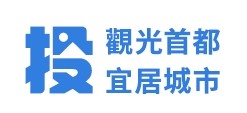 守護偏鄉長者！南投社區藥局藥師到府服務!    「謝謝藥師送藥到我家來，指導我如何正確用藥，解決我們原鄉長者就醫取藥不便的問題」，家住仁愛鄉親愛村的石奶奶很高興的表示。南投縣幅員遼闊，加上醫療資源不足及不均的問題，偏鄉原鄉獨居長者及身心障礙者就醫取藥上常有不便及用藥安全等問題。為此，南投縣衛生局結合縣內藥師公會共同執行「藥事照護計畫」，由社區藥師前進偏鄉(原鄉)家戶，執行送藥到府、用藥諮詢等藥事服務，守護長者及身心障礙者的用藥安全。    執行送藥到府的原力藥局藥師賴君君表示就仁愛鄉來說，許多部落的長者及行動不便者就醫及領藥十分困難，目前更是沒有一家健保藥局可以就近提供服務。8月卡努颱風重創仁愛鄉，土石流及坍方讓就醫取藥之路更加艱辛，有我們社區藥局送藥到家戶，關懷長者檢視用藥情形，確保長者們用藥安全，我本身也是仁愛鄉泰雅族原住民，很高興有機會能守護家鄉照護族人。   衛生局局長陳南松表示，南投縣獨居長者約為2,600人，常遇到就醫取藥上的困難，本(112)年度已服務有需求獨居長者近300人，感謝南投縣社區藥局及藥事人員們，不辭辛勞，犧牲個人時間配合衛生局政策執行，前進家戶關懷縣內長者及身心障礙的的用藥安全。未來仍有許多公衛計畫需要藥界專業的參與，期盼南投縣藥事人員們持續支持。